                      Р Е П У Б Л И К А    Б Ъ Л ГА Р И Я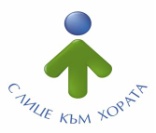 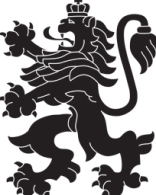                             МИНИСТЕРСТВО  НА  ЗДРАВЕОПАЗВАНЕТО                          РЕГИОНАЛНА  ЗДРАВНА  ИНСПЕКЦИЯ – ВРАЦАгр. Враца 3000      ул. „Черни Дрин” № 2	  тел/факс: 092/ 66 50 61     тел: 092/62 63 77    e-mail: rzi@rzi-vratsa.com   ИНФОРМАЦИОНЕН БЮЛЕТИНза периода  29.03.2021г. - 02.04.2021г.ДЕЙНОСТ  НА ДИРЕКЦИЯ „НАДЗОР НА ЗАРАЗНИТЕ БОЛЕСТИ“ЕПИДЕМИЧНА ОБСТАНОВКА За периода 29.03.2021г.- 02.04.2021 г.. в отдел „Противоепидемичен контрол“ на РЗИ-Враца са съобщени и  регистрирани както следва:ДЕЙНОСТИ В ОТДЕЛ „МЕДИЦИНСКИ ИЗСЛЕДВАНИЯ“:                                                                                                                                                      +             –ДЕЙНОСТ  НА ДИРЕКЦИЯ „МЕДИЦИНСКИ ДЕЙНОСТИ“ДЕЙНОСТ  НА ДИРЕКЦИЯ „ОБЩЕСТВЕНО ЗДРАВЕ“АНАЛИЗ НА ДЕЙНОСТТА НА РЗИ – ВРАЦА ПО КОНТРОЛ НА ТЮТЮНОПУШЕНЕТО ЗА ПЕРИОДА 29.03.2021 г. - 02.04.2021 г.За периода 29.03.2021 г. -02.04.2021 г. РЗИ - Враца е осъществила 9 проверки в 9  обекта. Проверени са 3 лечебни и здравни заведения / аптеки - 3 / и 6 обществени места. За изминалия период на отчитане не са констатирани нарушения на въведените забрани и ограниченията на тютюнопушене в закритите и някои открити обществени места. Няма издадени предписания и актове.Д-Р  ИРЕНА ВИДИНОВАЗаместник-директор на РЗИ-ВрацаЗа директор на РЗИ-Враца, съгласно Заповед №РД-01-96/04.04.2021г.Изготвил: Д-Р ТАТЯНА ТОДОРОВАГлавен секретар на РЗИ-ВрацаДанни  включително до 03. 04. 2021 г. Данни  включително до 03. 04. 2021 г. Брой проби:Брой проби:Общо7320                                    От тях Взети последните 24 часа / до 12.00 ч.4                                                                                              От къде ......4 – от ОПЛ.Брой получени резултати до момента7316Брой положителни случаи , с натрупване  ОБЩО 8 877  ЗА ОБЛ.ВРАЦА, ОТ ТЯХ5772 ИЗЛЕКУВАНИ   2697 АКТИВНИ, от тях (2415 домашно лечение + 282 хоспитализирани )     408 ПОЧИНАЛИБрой резултати от проби , които се чакат 4Общ брой издадени предписания на контактни  и на потвърдени случаи,   с натрупване  18725Общ брой под карантина, с натрупване  21867Общ брой под карантина, оставащи4387Диагностирани  за домашно лечение2415Издадени направления 4А163Брой извършени паразитологични изследвания- общоВ клинични материалиОт външна средаБрой извършени микробиологични изследвания - общоВ клинични материалиОт външна средаБр. взети проби за PSR изследване -163 бр.39Бр. взети проби за изследване на антитела -5 бр.2Бр. взети проби за  изследване  на антигени -5 бр.2Администриране на процеса по регистрация  на лечебните заведения за извънболнична помощ и хосписите 3Проверки по чл. 93 от Закона за здравето по жалби и сигнали при нарушаване на правата на пациентите4Контрол на медицинската документация36Проверки по методиката за субсидиране на лечебните заведения7Контрол на лекарствени продукти, заплащани със средства от бюджета на Министерството на здравеопазването за лечение на заболявания извън обхвата на задължителното здравно осигуряване1Контрол на дейността по медицинската експертиза 7Контрол върху дейността на лечебните заведения и медицинските специалисти. Проверки  на лечебните заведения за болнична и извънболнична помощ, проверки по чл. 93 от Закона за здравето4Обработени документи в РКМЕ700Контрол на територията на областта по Закона за контрол върху наркотичните вещества и прекурсорите3Контрол на обектите за търговия на едро и дребно с лекарствени продукти по реда на Закона за лекарствените продукти в хуманната медицина3Издадени предписания71Взети проби за анализ5Мониторинг и контрол на радиационни параметри на средата по държавен здравен контрол24Дейности и прояви, свързани с международни и национални дни, посветени на здравен проблемЗдравна оценка на седмични разписанияУчастие в ДПК3Разпространине на печатни и аудио-визуални, здравнообразователни, информационни и методични материалиИздадени предписания1Издадени АУАН